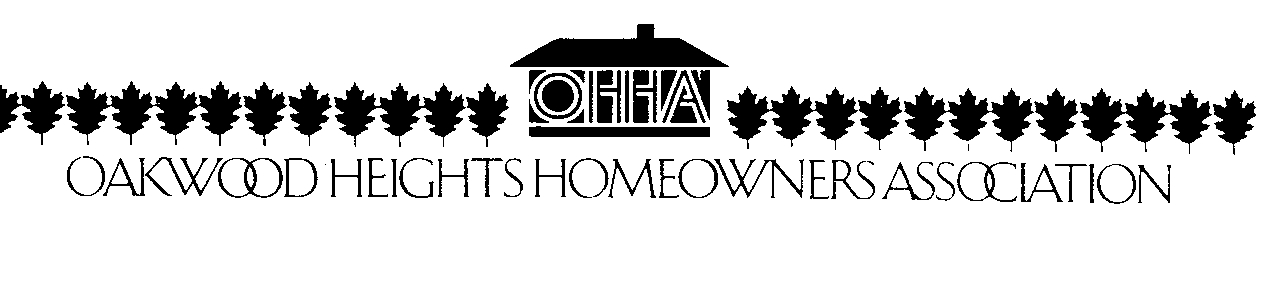 MEMBERSHIP ENROLLMENT FORM($25 per family)Name:  __________________________________________________________________________Address:  _________________________________________________________________________Telephone:  ____________________ Cell Phone: _______________________Email: ____________________________________________________________________________Can this information be published in our directory?  Yes____ No____Can you volunteer for Committees?  Yes____ No____  If yes, which one? _______________________Special Skills:  _______________________________________________________________________Special Interests:  ____________________________________________________________________Ideas for next meeting or newsletter:  ____________________________________________________ ___________________________________________________________________________________Please make $25 check payable to Oakwood Heights Homeowner AssociationMail to:Fiorella Kelley16 Magnolia AvenueMount Vernon, NY  10553